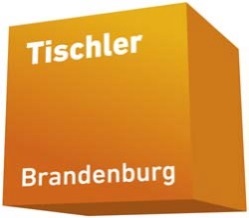 Verbindliche Anmeldung für die 3. Mitteldeutsche Fensterfachtagung	am 07.09.2018 im Würth Haus Berlin, Repräsentanz der Würth-GruppeInselstr. 16, 14129 Berlin (Nikolassee)Rückfax bis spätestens 08.08.2018 an Fachverband Tischler Brandenburg – Fax-Nr. 0331-71 90 92Teilnahmegebühr (zzgl. MWst.):Nichtmitglieder: 170,00 €Innungsmitglieder erhalten einen Rabatt von 85,00 EuroAn der Fensterfachtagung nimmt/nehmen teil: Herr/Frau………………………………………………………………………….…E-Mail-Adresse: …………………………………………………………………….Angaben zwingend erforderlich:Ich/wir bin/sind Mitglied im folgenden Fachverband – bitte entsprechendes ankreuzen.Fachverband Tischler Brandenburg					⃝Tischler Mecklenburg-Vorpommern					⃝Tischler-Innung Berlin							⃝Tischler Sachsen-Anhalt 						⃝Fachverband Holz und Kunststoff im Freistaat Sachsen			⃝Tischlerverband Thüringen e.V.						⃝Firmenanschrift bitte in Druckbuchstaben……………………………………………………………………………………………………………………………………………..……………………………………………………………………..Der Unterzeichner erklärt, dass für ihn selbst bzw. für die angemeldeten Teilnehmer das Einverständnis zur fotografischen Aufnahme und Verwendung/Veröffentlichung anlässlich o.g. Veranstaltung besteht.Teilnahmebedingungen:Anmeldungen sollten bis spätestens 08.08.2018 erfolgen. Die Anmeldung verpflichtet zugleich zur Zahlung der Teilnahmegebühr. Die Teilnahmegebühr wird in der Regel frühestens 14 Tage und spätestens 5 Tage vor Veranstaltungsbeginn per Rechnung erhoben. Bei ungenügender Teilnehmerzahl ist der Veranstalter berechtigt, die betreffende Tagung abzusagen. In diesem Falle werden bereits gezahlte Teilnahmegebühren voll erstattet.  ..................................						...........................................Ort, Datum							Unterschrift/Stempel 